Мы, нижеподписавшиеся, представитель ПАО «МТС-Банк» (Банк), в лице (должность, ФИО), с одной стороны, и представитель       (Предприятие) в лице: (должность, ФИО), с другой стороны, составили настоящий Акт о том, что нижеуказанное оборудование, являющееся собственностью ПАО «МТС-Банк», передано Банком по адресу:во временное пользование Предприятию по Договору о расчетах за товары (работы, услуги) с использованием банковских карт №Список переданного оборудования:С ответственностью за порчу Оборудования ознакомлен (а):Стороны признают, что надлежащим образом ознакомлены с техническим состоянием передаваемого по настоящему акту Оборудования и находят его пригодным для работы.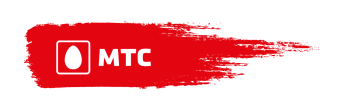 Акт приема-передачи оборудованияПАО «МТС-Банк». Генеральная лицензия ЦБ РФ № 2268 от 17.12.2014 г.Акт приема-передачи оборудованияПАО «МТС-Банк». Генеральная лицензия ЦБ РФ № 2268 от 17.12.2014 г.г. Москваг. Москва25 апреля 2016 г.АДРЕС УСТАНОВКИНОМЕР И ДАТА ДОГОВОРАНаименование и модель Эл. терминалаСерийный и инвентарный номерДополнительное оборудованиеРег. №№ (ID терминала)1.      2.      3.      4.      5.      ДАТА25.04.2016ПОДПИСЬФАМИЛИЯ И ИНИЦИАЛЫБАНК:ПРЕДПРИЯТИЕ:ПАО «МТС-БАНК»Наименование предприятияДолжностьФамилия и инициалыДолжностьФамилия и инициалыМ.П.М.П.